KEPUASAN KERJA DITINJAU DARI PENGEMBANGAN KARIR, KETERAMPILAN DAN BEBAN KERJA KARYAWAN  PT. ROSALIA EXPRESS KARANGANYAR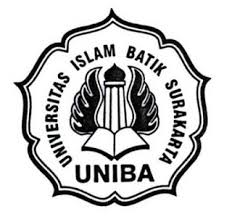 SKRIPSIDiajukan Untuk Memenuhi SyaratGuna Memperoleh Gelar Sarjana Manajemen Pada Fakultas EkonomiProgram Studi Manajemen Universitas Islam Batik SurakartaDisusun Oleh :NADIA PUTRI INTAN SAFIRA2016020146FAKULTAS EKONOMI PROGRAM STUDI MANAJEMENUNIVERSITAS ISLAM BATIK SURAKARTA2022BAB IPENDAHULUANLatar BelakangSumber Daya Manusia (SDM) merupakan unsur yang sangat penting dalam suatu perusahaan. Perusahaan harus selalu berupaya untuk memiliki SDM yang berkualitas, karena tanpa SDM yang berkualitas suatu perusahaan tidak akan berjalan dengan baik. Setiap perusahaan melakukan berbagai aktivitas untuk mencapai tujuan yang telah ditetapkan sebelumnya, tetapi tidak terlepas dari tujuan utamanya yaitu untuk mensejahterakan dan memajukan kemampuan karyawannya karena karyawan merupakan aset bagi perusahaan. Salah satu aktivitas perusahaan untuk memajukan kemampuan karyawan yaitu kepuasan kerja dan pengembangan karir kepada karyawan. Meningkatkan kepuasan kerja karyawan dapat menjamin kelangsungan hidup seorang karyawan dan menjadikan perusahaan lebih unggul. Keberhasilan perusahaan dalam mencapai tujuan tidak hanya ditentukan oleh struktur organisasi yang lengkap, tetapi juga dipengaruhi oleh faktor penempatan individu pada posisi yang sesuai dan adanya rasa puas bagi mereka dalam melakukan pekerjaan.Kepuasan kerja merupakan hal penting yang harus dimiliki oleh setiap orang dalam bekerja (Lisdiani, 2017). Tingkat kepuasan kerja yang tinggi akan mempengaruhi seseorang dalam menyelesaikan pekerjaannya, sehingga tujuan perusahaan dapat dicapai dengan baik. Begitupun dengan sebaliknya, rendahnya kepuasan kerja dari karyawan dalam perusahaan akan menurunkan efektifitas dan efisiensi kerja mereka sehingga tujuan perusahaan tidak bisa dicapai dengan baik. Kepuasan kerja pada dasarnya merupakan sesuatu yang sifatnya individual dan setiap individu memiliki tingkat kepuasan yang berbeda – beda. Hal tersebut dapat dilihat dari sikap dan bagaimana cara mereka menyelesaikan suatu pekerjaan yang diberikan (Manoppo, 2015). Jika karyawan menyukai pekerjaannya dan dapat menyelesaikan tugas dari perusahaan dengan baik, maka sudah dapat dipastikan karyawan memiliki rasa puas atas pekerjaannya. Namun pekerjaan harus sesuai dengan keahlian dan kemampuan karyawan sehingga pekerjaan yang dihasilkan berdampak baik bagi perusahaan.Perusahaan juga harus memperhatikan dan mengelola pengembangan karir setiap karyawan. Pengembangan karir merupakan proses peningkatan kemampuan kerja seseorang yang mendorong adanya peningkatan prestasi kerja dalam rangka mencapai karir yang diinginkan (Kurniawan, 2015). Hal ini ditujukan agar karyawan mempunyai kemampuan yang lebih tinggi dari kemampuan yang dimiliki sebelumnya, sehingga dapat mengetahui fungsi dan peranan serta tanggung jawabnya di lingkungan kerja. Pengembangan karir diharapkan dapat mencapai tingkat kepuasan kerja lebih tinggi dan mendapat kejelasan akan jenjang karir yang akan mereka capai. Perusahaan berusaha untuk menumbuhkan kepuasan kerja yang sehat dimana hak dan kewajiban karyawan selaras dengan fungsi peranan dan tanggung jawabnya. Penelitian sebelumnya memberikan bukti seperti yang dikemukakan oleh Akhmal, Laia dan Sari (2018) bahwa pengembangan karir memiliki pengaruh positif dan signifikan terhadap kepuasan kerja.Pemberian keterampilan menjadi faktor yang dapat memberikan kepuasan kerja kepada setiap karyawan. Pemberian keterampilan sangat penting dilakukan karena biasanya karyawan yang puas dengan apa yang diperolehnya dari perusahaan akan memberikan lebih dari apa yang diharapkan dan mereka akan terus berusaha bekerja dengan baik. Begitupun sebaliknya, karyawan yang kepuasan kerjanya rendah cenderung melihat pekerjaan sebagai hal yang membosankan sehingga mereka bekerja dengan terpaksa dan hasil yang didapat tidak maksimal. Keterampilan pada seorang karyawan tidak langsung ada begitu saja, tetapi melalui tahap belajar (Layuk, Tamsah & Kadir, 2019). Pelatihan harus dilakukan secara bertahap juga untuk mendapatkan hasil keterampilan sesuai yang diperlukan. Adanya pelatihan dan pengembangan akan membuat karyawan lebih percaya diri dan merasa dihargai dengan hasil pekerjaannya. Bolung, Tewal & Uhing (2018) menyatakan keterampilan berpengaruh positif terhadap kepuasan kerja. Faktor lain yang berpengaruh terhadap kepuasan kerja adalah beban kerja, (Riza, Rina & Yulianto, 2018) menyatakan beban kerja yang sesuai dan merata mutlak diperlukan, sebab tanpa adanya kesesuaian beban kerja yang jelas maka karyawan bekerja tidak akan merata dan menyebabkan sebagian karyawan masih sibuk bekerja sedangkan sebagian karyawan tidak akan memiliki tugas pekerjaan. Beban kerja yang terjadi pada PT. Rosalia Express yaitu jika salah satu karyawan dari satu divisi ijin kerja, maka beban kerja akan dilimpahkan kepada karyawan lainnya yang masih satu divisi. Beban kerja yang berlebih akan menjadi sumber stres karna antara pekerjaan yang harus dikerjakan dengan waktu yang diberikan tidak seimbang. Waktu merupakan salah satu ukuran, tetapi jika desakan waktu dapat menyebabkan timbulnya banyak kesalahan atau memnyebabkan kondisi kesehatan pekerja menurun. Desakan waktu memberikan efek yang tidak baik bagi pekerja yang terlalu banyak beban kerja. Paijan dan Putri (2019) menyatakan bahwa beban kerja berpengaruh negatif terhadap kepuasan kerja. Namun Riza, Rina & Yulianto (2018) menyatakan ada hubungan positif antara beban kerja dengan kepuasan kerja.PT. Rosalia Express yang beralamatkan di Jl. Solo – Sragen, Gerdu, Palur, Jaten, Karanganyar, Jawa Tengah merupakan salah satu bagian dari unit bisnis Rosalia Indah Group yang khusus melayani customer dalam hal pengiriman paket barang. Rosalia Express berawal dari Rosalia Indah dengan armada bus yang sering mendapat titipan paket ke berbagai tujuan yang diletakkan di bagasi bus, sehingga seiring berjalannya waktu dan kemajuan serta perkembangan usaha, pada 6 Maret 2004 resmi berdiri PT. Rosalia Express yang fokus hanya menangani jasa pengiriman paket. Hingga sekarang PT. Rosalia Express memiliki jaringan 14 area perwakilan dan lebih dari 200 agen tersebar di Jawa dan Sumatera.Kepuasan kerja yang tinggi sangat diharapkan oleh perusahaan tersebut. Semakin banyak karyawan yang puas akan pekerjaannya, maka perusahaan juga puas memperkerjakan karyawan. Kepuasan kerja karyawan akan mendorong terwujudnya pengembangan karir melalui perencanaan karir dan manajemen karir. Setiap karyawan di perusahaan ini dituntut untuk memiliki pengembangan karir yang lebih tinggi dari sebelumnya, akan tetapi masih ada beberapa karyawan yang belum bisa meningkatkan karirnya dengan baik. Selain pengembangan karir, setiap karyawan di perusahaan ini juga harus memiliki tingkat keterampilan yang semakin lama semakin canggih untuk mencapai tujuan perusahaan lebih baik. Keterampilan dapat diasah dengan beban kerja yang semakin berat dari tugas yang dikerjakan setiap harinya. Beban kerja dapat meningkat dikarenakan pelimpahan tugas dari karyawan yang ijin/cuti untuk dikerjakan karyawan yang masuk kerja pada waktu tersebut.Dari uraian diatas peneliti menganggap layak untuk melakukan penelitian dengan judul “Kepuasan Kerja Ditinjau Dari Pengembangan Karir, Keterampilan Dan Beban Kerja Karyawan Pada PT. Rosalia Express Karanganyar”.Batasan MasalahPembatasan suatu masalah digunakan untuk menghindari adanya penyimpangan maupun pelebaran pokok masalah agar penelitian tersebut lebih terarah dan memudahkan dalam pembahasan sehingga tujuan penelitian akan tercapai. Beberapa batasan masalah dalam penelitian ini adalah sebagai berikut:Subjek penelitian ini dibatasi hanya sampel karyawan PT. Rosalia Express.Variabel yang diteliti meliputi pengembangan karir, keterampilan, beban kerja, kepuasan kerja.Populasi berjumlah 160 orang dan diambil sampel sebanyak 112 orang.Rumusan MasalahBerdasarkan uraian latar belakang diatas, maka rumusan masalah dalam penelitian ini adalah sebagai berikut:Apakah pengembangan karir, keterampilan, dan beban kerja berpengaruh secara simultan terhadap kepuasan kerja di PT. Rosalia Express Karanganyar?Apakah pengembangan karir berpengaruh terhadap kepuasan kerja di PT. Rosalia Express Karanganyar?Apakah keterampilan berpengaruh terhadap kepuasan kerja di PT. Rosalia Express Karanganyar?Apakah beban kerja berpengaruh terhadap kepuasan kerja di PT. Rosalia Express Karanganyar?Tujuan PenelitianDari rumusan masalah diatas, dapat diketahui tujuan dari penelitian sebagai berikut:Untuk mengetahui dan menganalisis pengaruh secara simultan pengembangan karir, keterampilan, dan beban kerja terhadap kepuasan kerja di PT. Rosalia Express Karanganyar.Untuk mengetahui dan menganalisis pengaruh secara parsial pengembangan karir terhadap kepuasan kerja di PT. Rosalia Express Karanganyar.Untuk mengetahui dan menganalisis pengaruh secara parsial keterampilan terhadap kepuasan kerja di PT. Rosalia Express Karanganyar.Untuk mengetahui dan menganalisis pengaruh secara parsial beban kerja terhadap kepuasan kerja di PT. Rosalia Express Karanganyar.Manfaat PenelitianManfaat TeoritisSecara teoritis hasil penelitian ini diharapkan dapat memberikan manfaat sebagai berikut:Memberi sumbangan pemikiran dalam rangka meningkatkan kepuasan kerja yang selalu dibutuhkan oleh karyawan yang berdampak positif pada perusahaan.Memberi sumbangan pemikiran dalam rangka meningkatkan kemajuan perusahaan untuk bersaing dengan perusahaan lain.Sebagai pijakan dan referensi bagi peneliti selanjutnya yang berhubungan dengan peningkatan kepuasan kerja karyawan melalui pengembangan karir, keterampilan serta beban kerja untuk kajian lebih lanjut.Manfaat PraktisSecara praktis hasil penelitian ini diharapkan dapat memberikan manfaat sebagai berikut:Bagi PenulisDapat menambah pengalaman langsung tentang cara dalam meningkatkan kepuasan kerja karyawan melalui pengembangan karir, keterampilan, dan beban kerja.Bagi PerusahaanPenelitian diharapkan dapat menjadi bahan pertimbangan dan bahan pijakan dalam pengambilan keputusan PT. Rosalia Express Karanganyar untuk meningkatkan kepuasan kerja karyawan dan juga kemajuan perusahaan.Bagi KaryawanPenelitian diharapkan dapat menjadi faktor pendorong bagi karyawan PT. Rosalia Express Karanganyar dalam meningkatkan kepuasan kerjanya.